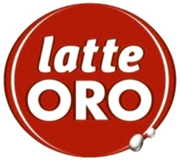 Egregio Dirigente Scolastico,è un grande piacere informarla che, in merito al concorso didattico Latte ORO- Parmalat Educational dal titolo “DOV’E’ FINITO IL PROFESSOR STRAMPALAT?”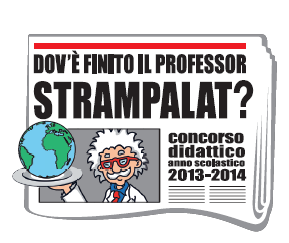 La Classe 2 DScuola primaria: “ARIOSTO”Istituto comprensivo: “CERTOSA”Insegnante:  Bordini SaraSi è aggiudicata il 1° PREMIOper la coerenza con il tema proposto, accuratezza dello stile utilizzato, creatività e originalità del testo, fantasia e particolarità dell’immagine.Il premio  assegnato è una:LIM lavagna interattiva multimediale ELITE PANABOARD UB-T5 80/UB-T580WI lavori saranno pubblicati sul sito internet http://scuole.parmalat.it nel mese di luglio.Nel rinnovarle i complimenti per il lavoro svolto le ricordiamo che restiamo a disposizione per ulteriori informazioni in merito.Cordiali saluti.LATTE ORO-PARMALAT EDUCATIONALMarisa Terrana010/7419886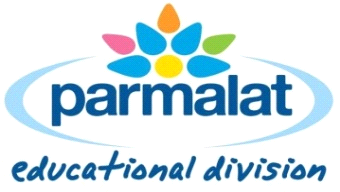 